ОПШТИНА МАЛО ЦРНИЋЕ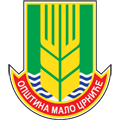 ОПШТИНСКА УПРАВАОдсек за локалну пореску управу, локални економски развој и инспекцијске послове              Ознака:  КЛ -2СахрањивањеОбавезе вршиоца комуналне делатностиРЕЗУЛТАТ ИНСПЕКЦИЈСКОГ НАДЗОРА У БОДОВИМАНАДЗИРАНИ СУБЈЕКАТ	М.П.	КОМУНАЛНИ ИНСПЕКТОРПРАВНИ ОСНОВ- Одлука о обављању комуналне делатности управљање гробљима, сахрањивање и погребне услуге („Службени гласник општине М. Црниће“, број 05/2019)ПРАВНИ ОСНОВ- Одлука о обављању комуналне делатности управљање гробљима, сахрањивање и погребне услуге („Службени гласник општине М. Црниће“, број 05/2019)ПРАВНИ ОСНОВ- Одлука о обављању комуналне делатности управљање гробљима, сахрањивање и погребне услуге („Службени гласник општине М. Црниће“, број 05/2019)ПРАВНИ ОСНОВ- Одлука о обављању комуналне делатности управљање гробљима, сахрањивање и погребне услуге („Службени гласник општине М. Црниће“, број 05/2019)ПРАВНИ ОСНОВ- Одлука о обављању комуналне делатности управљање гробљима, сахрањивање и погребне услуге („Службени гласник општине М. Црниће“, број 05/2019)јавно комунално предузећемесна заједницадруги субјекат_ 	_ 	јавно комунално предузећемесна заједницадруги субјекат_ 	_ 	јавно комунално предузећемесна заједницадруги субјекат_ 	_ 	јавно комунално предузећемесна заједницадруги субјекат_ 	_ 	јавно комунално предузећемесна заједницадруги субјекат_ 	_ 	Надзиранисубјекат:_ 	_ 	_ 	Матични број: 		_ПИБ:_ 	_ 	Седиште: 	_ 	_	 Одговорно лице:_ 	_ 		_ 			ЈМБГ: 				_ Адреса пребивалишта: 				_ 					_ 		_ Лице које је присутно прегледу: 				_ конт. тел. 					_Локација предмета контроле: 	_ 	__Надзиранисубјекат:_ 	_ 	_ 	Матични број: 		_ПИБ:_ 	_ 	Седиште: 	_ 	_	 Одговорно лице:_ 	_ 		_ 			ЈМБГ: 				_ Адреса пребивалишта: 				_ 					_ 		_ Лице које је присутно прегледу: 				_ конт. тел. 					_Локација предмета контроле: 	_ 	__Надзиранисубјекат:_ 	_ 	_ 	Матични број: 		_ПИБ:_ 	_ 	Седиште: 	_ 	_	 Одговорно лице:_ 	_ 		_ 			ЈМБГ: 				_ Адреса пребивалишта: 				_ 					_ 		_ Лице које је присутно прегледу: 				_ конт. тел. 					_Локација предмета контроле: 	_ 	__Надзиранисубјекат:_ 	_ 	_ 	Матични број: 		_ПИБ:_ 	_ 	Седиште: 	_ 	_	 Одговорно лице:_ 	_ 		_ 			ЈМБГ: 				_ Адреса пребивалишта: 				_ 					_ 		_ Лице које је присутно прегледу: 				_ конт. тел. 					_Локација предмета контроле: 	_ 	__Надзиранисубјекат:_ 	_ 	_ 	Матични број: 		_ПИБ:_ 	_ 	Седиште: 	_ 	_	 Одговорно лице:_ 	_ 		_ 			ЈМБГ: 				_ Адреса пребивалишта: 				_ 					_ 		_ Лице које је присутно прегледу: 				_ конт. тел. 					_Локација предмета контроле: 	_ 	__Р.б.ПитањеДаНеБодови1.покопавање посмртних остатака врши на гробљу које је у употреби да-20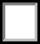  не-02.сахрањивање се врши у временском периоду прописаном чланом 14. Одлуке да-10 не-03.обезбеђена служба за сахрањивање умрлих да-10 не-04.недељом и у дане верских празника не обавља сахрањивање да-10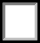  не-05.издаје одобрење за покопавање умрлих да-10 не-06.издаје писмену исправу о давању на коришћење гробног места да-10 не-07.обавештава заинтересована лица о праву продужетка рока почивања умрлог да-10 не-08.не врши сахрањивање у исто гробно место ако од претходне сахране није протекао рок од 10 година да-10 не-09.ископавање посмртних остатака врши у складу са Законом да-10 не-010.стара се о гробницама заслужних лица да-10 не-011.обавља пренос посмртних остатака у мртвачницу да-10 не-012.важећи ценовник за коришћење и одржавање гробног места и објеката на гробљу, као и за извршене услуге сахрањивања да-10 не-013води гробљанску књигу гробних места у којима су сахрањена умрла лица да-10 не-014.донет Програм мера и активности за случај наступања непредвиђених околности у обављању комуналне делатности или штрајка да-10 не-0НАПОМЕНА:НАПОМЕНА:НАПОМЕНА:НАПОМЕНА:НАПОМЕНА:УКУПАН МОГУЋИ БРОЈ БОДОВА150УТВРЂЕНИ БРОЈ БОДОВАСтепен ризикаСтепен ризикаНезнатанНезнатанНезнатанНезнатанНизакНизакСредњиВисокКритичанКритичанБрој бодоваБрој бодова131-150131-150131-150131-150111-130111-13081-11051-8050 и мање50 и мањеСтепен ризика у односу на остварени број бодоваСтепен ризика у односу на остварени број бодоваСтепен ризика у односу на остварени број бодоваКритичанКритичан□□□□□□□Степен ризика у односу на остварени број бодоваСтепен ризика у односу на остварени број бодоваСтепен ризика у односу на остварени број бодоваНезнатанНезнатан□□□□□□□Степен ризика у односу на остварени број бодоваСтепен ризика у односу на остварени број бодоваСтепен ризика у односу на остварени број бодоваНизакНизак□□□□□□□Степен ризика у односу на остварени број бодоваСтепен ризика у односу на остварени број бодоваСтепен ризика у односу на остварени број бодоваСредњиСредњи□□□□□□□Степен ризика у односу на остварени број бодоваСтепен ризика у односу на остварени број бодоваСтепен ризика у односу на остварени број бодоваВисокВисок□□□□□□□Контролна листа сачињенаКонтролна листа сачињенаКонтролна листа сачињенаДатумДатумДатум